第九章 暫付款(與預付款使用同一表格，只是科目不相同)7-1暫付1、填寫預付款請示單：請至本所網站/公布欄/公務公告/發布單位請選主計室下載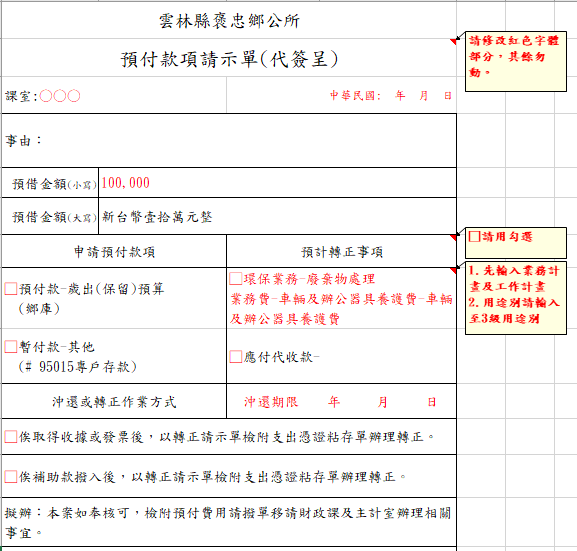 2、填寫預付費用請撥單一式二份，1份於預付時檢附，另1份於轉正時檢附，請勿全部放在預付時。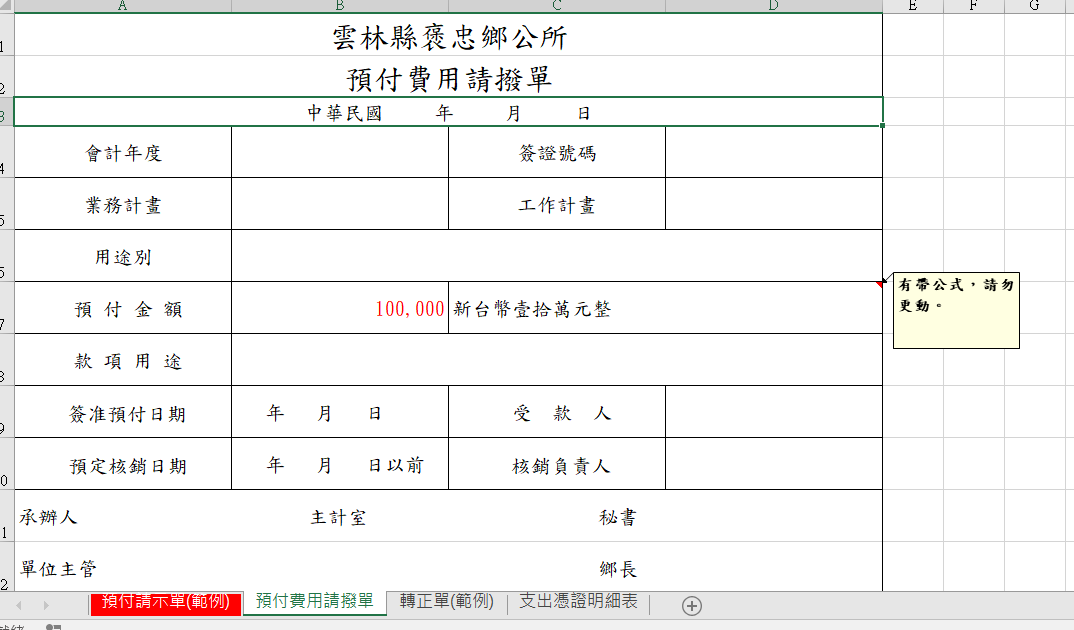 7-2暫付轉正1、填寫轉正暨支出收回請示單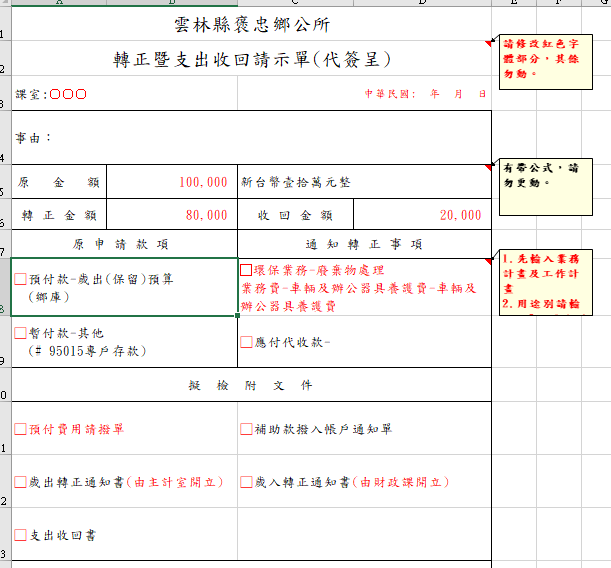 2、請勾選要檢附之文件，奉核後送至主計室辦理轉正。3、支出憑證黏存單2張以上要檢附支出憑證明細表。7-3轉帳傳票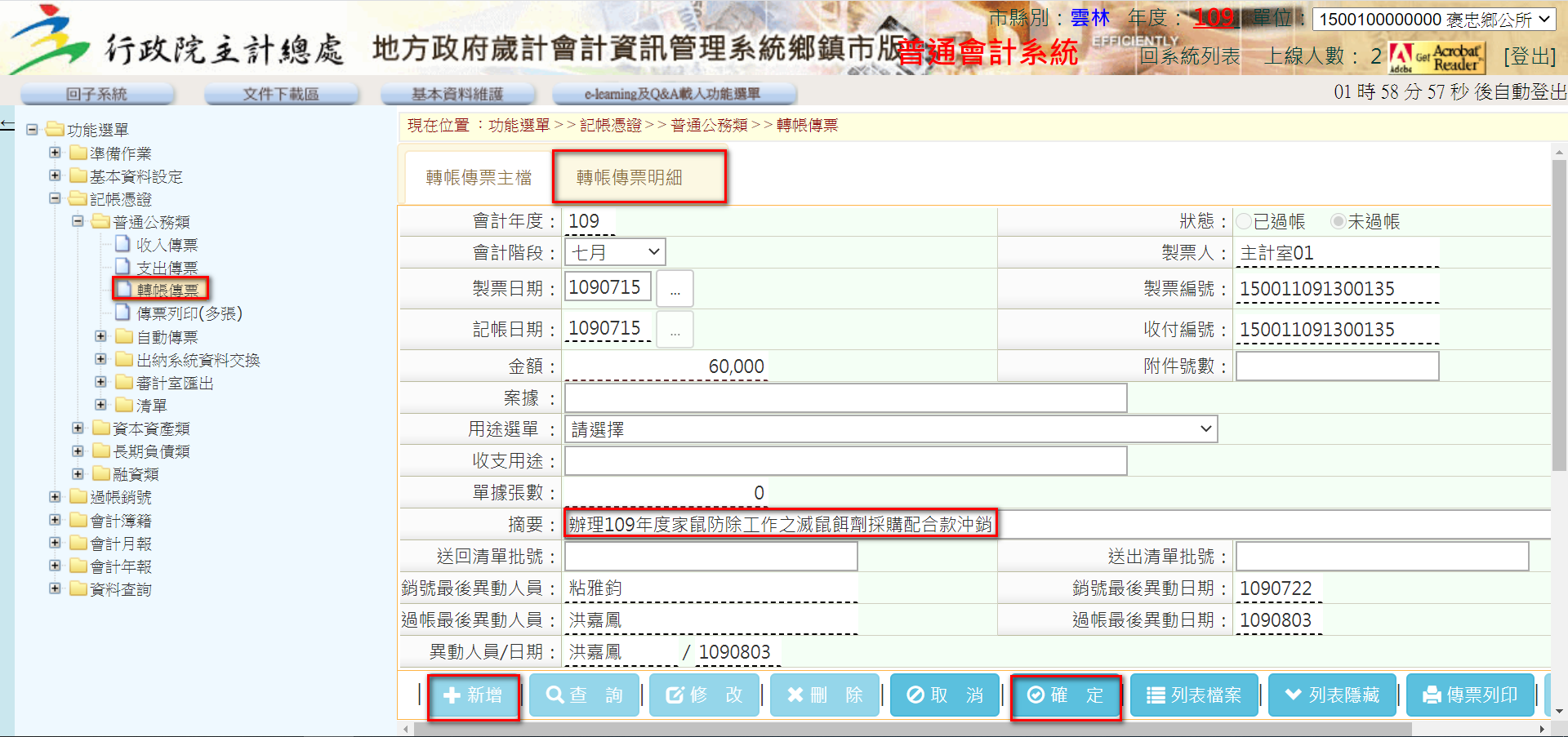 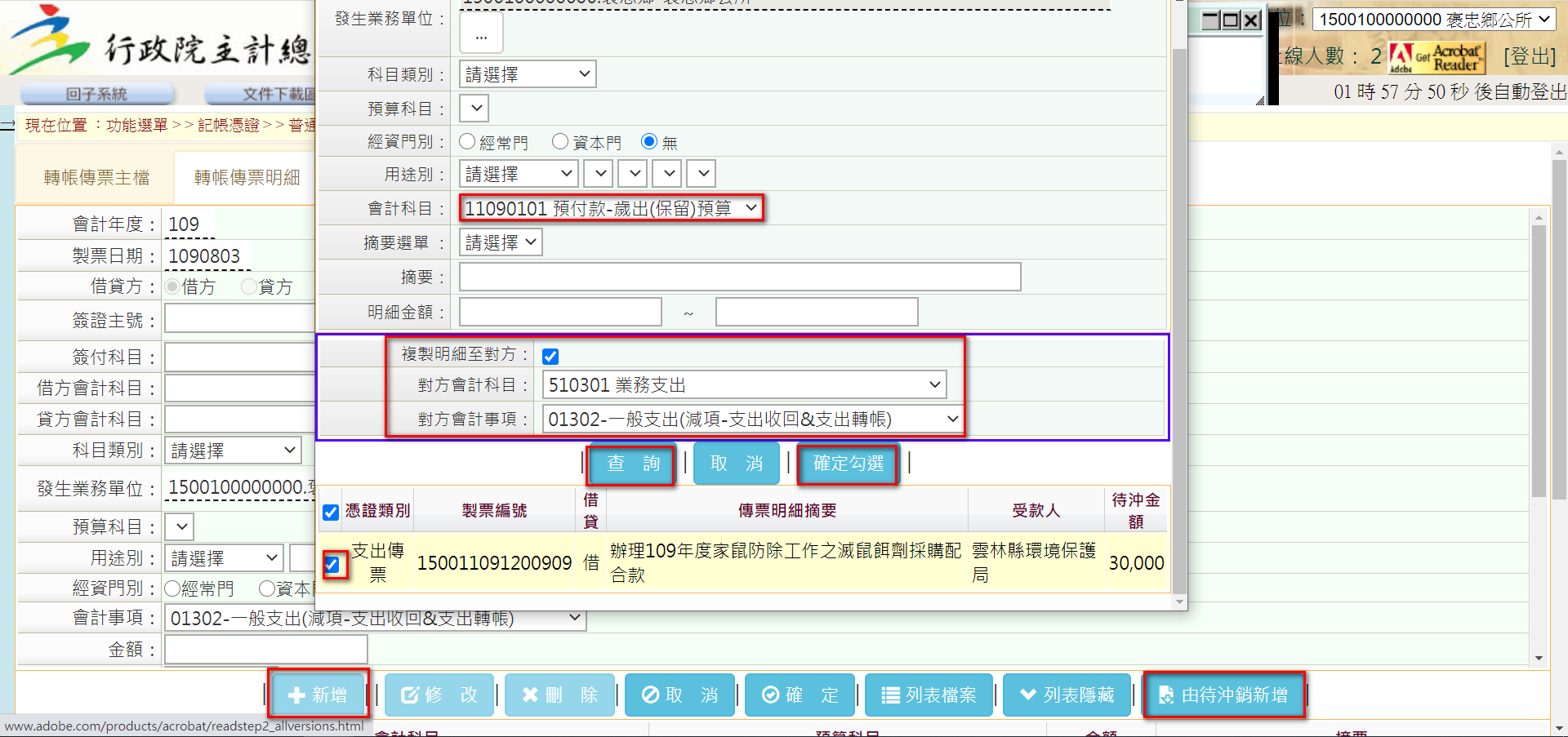 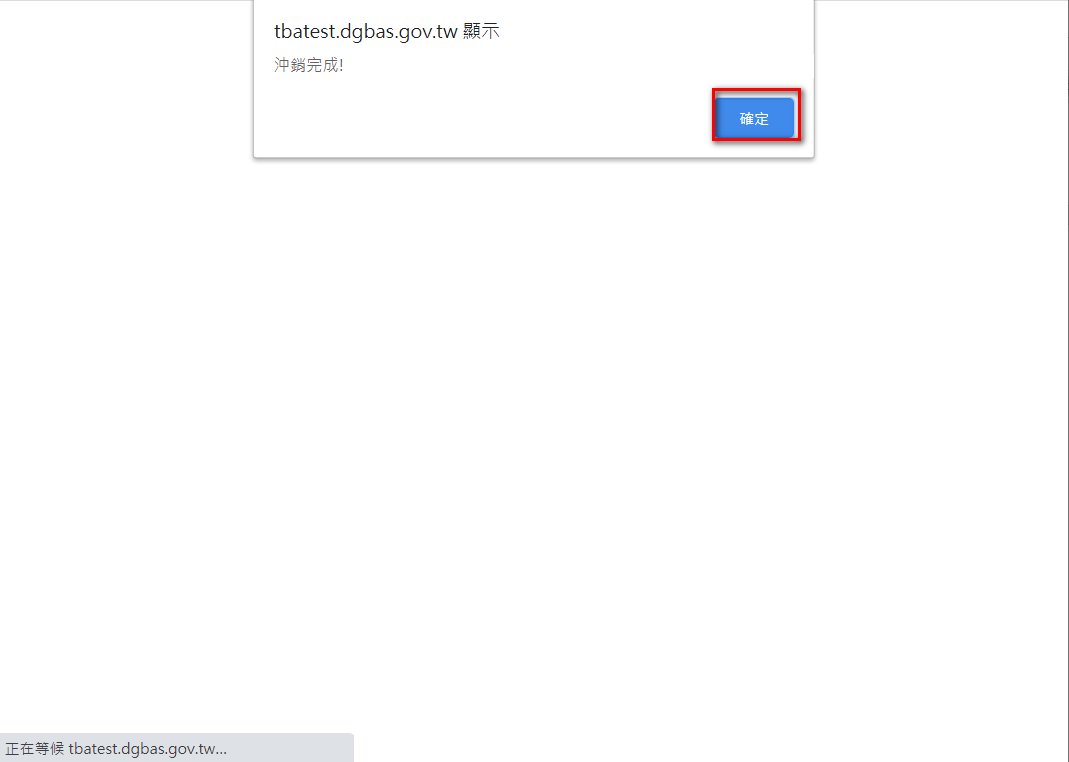 